Elternverein der Höheren Bundeslehranstalt für wirtschaftliche Berufe
2500 Baden, Germergasse 5, E-Mail: elternverein@hlabaden.at
ZVR-Zahl: 878632093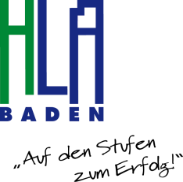 ANSUCHEN UM FINANZIELLE UNTERSTÜTZUNG
(für Schulveranstaltungen und schulbezogene Veranstaltungen)Name des Schülers/der Schülerin: ………………………………………………………………………………………………………Klasse: ……………………………………               Geburtsdatum: ……………….…………………Name des/der Erziehungsberechtigten: ……………………………………………………………………………………………..Adresse: ………………………………………………………………………………………………………………………………………………Telefon: …………………………………………………                                  E-Mail: ………………………………………………….Welche Veranstaltung soll gefördert werden: …………………………………………………………………………………….Anzahl der im Haushalt lebenden Personen: ………………….Monatliches Gesamtnettoeinkommen der im Haushalt lebenden Personen: ……………………………………...
(Summe ohne Familienbeihilfe und Kindergeld, aber inklusive Alimente und AMS-Leistungen)Monatliche Fixkosten (Art und Höhe): ………………………………………………………………………………………………….……………………………………………………………………………………………………………………………………………………………..Sonstige Gründe: …………………………………….…………………………………….…………………………………….…………………………………………………….…………………………………….…………………………………….………………………………………….Bankverbindung (Kontonummer/Bankleitzahl): …………………………………………………………………………………..Der Elternverein möchte die vorhandenen Mittel sozial treffsicher einsetzen.
Bitte legen Sie daher Einkommensnachweise bei. Gegebenfalls werden wir auch persönlich mit Ihnen Kontakt aufnehmen. Ihre Daten werden selbstverständlich vertraulich behandelt.Datum: …………….………………..                                 Unterschrift: ………………………………………………………………
                                                                                    (volljährige/r Schüler/In oder Erziehungsberechtigte/r)Stellungnahme des Klassenvorstandes/der Klassenvorständin: …………………………………………………………..
…………………………………………………………………………………………………………………………………………………………….Stellungnahme des Leiters/der Leiterin der Schulveranstaltung:Reiseziel: ………………………………………………. Dauer von: …………………………… bis: …………………………….Kosten: ……………….         Zahlungsabwicklung:  über Schulkonto   über Reiseveranstalter